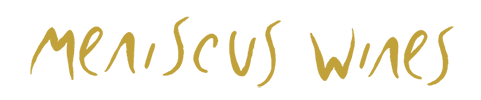 Order form:Please supply the following:2009 Riesling  @$35             2014 Pinot Noir @$352015 Pinot Noir @$352016 Pinot Noir @$352017 Pinot Noir @$352012 Riesling @$302014 Riesling @$302015 Riesling @$302016 Riesling @$302017 Riesling @$302016 Pinot Gris @30.......bottles @$ 30  Total  $ .......bottles @$ 35  Total  $ Telephone us at 021304566 to advise your credit card details and check postage costs.Email order to: de@meniscuswines.co.nz